Elektrosuka - ЭГ-4   8x10x25 mm.Šunts garums – 85 mm.Spailes diametrs – 4 mm.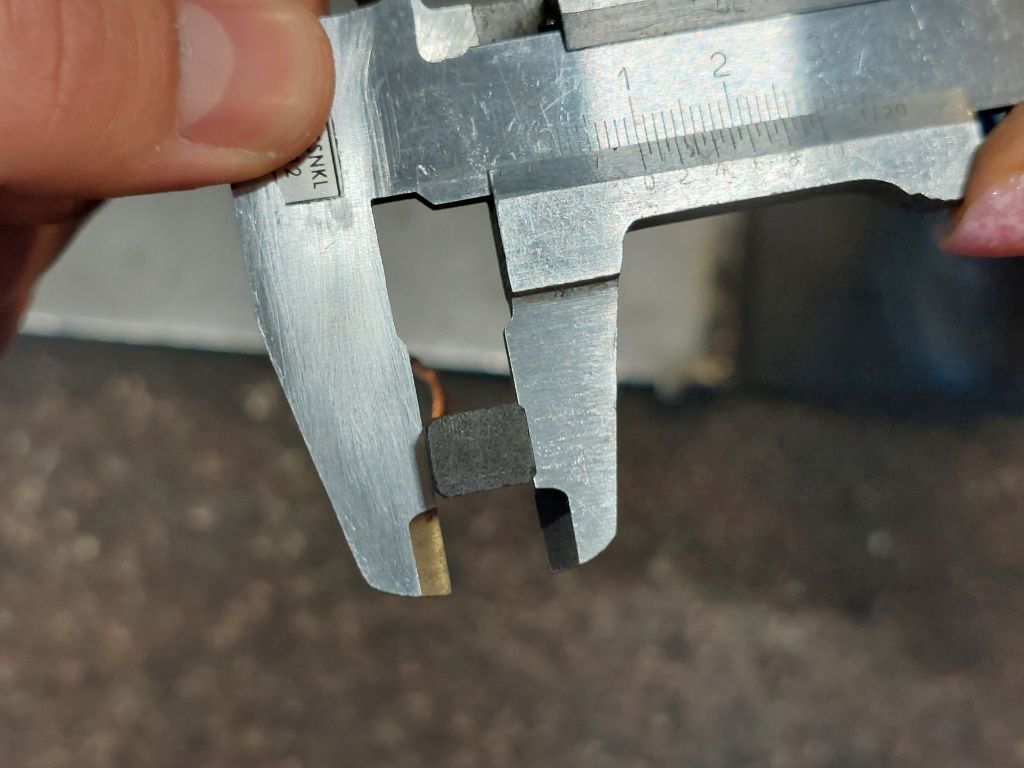 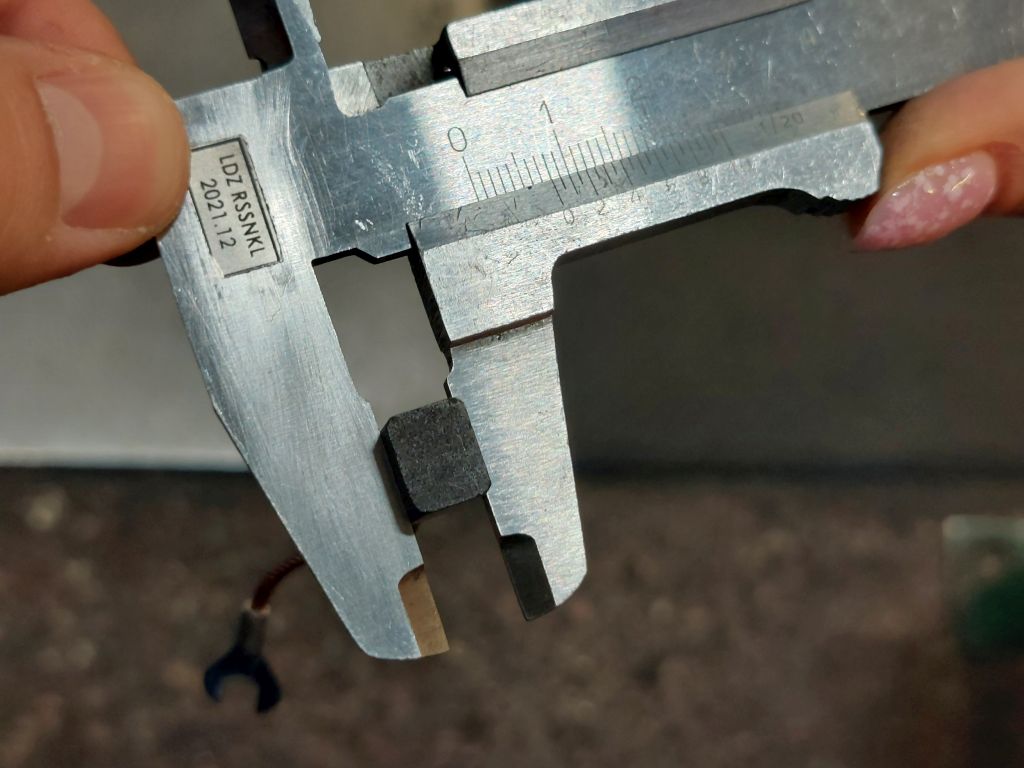 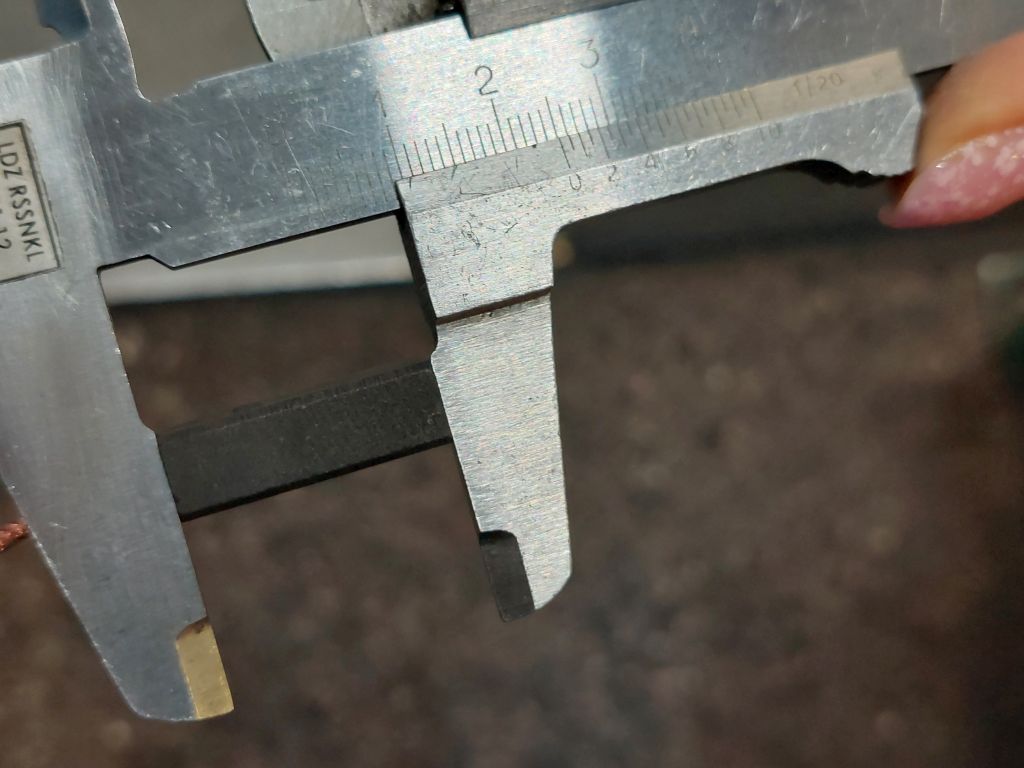 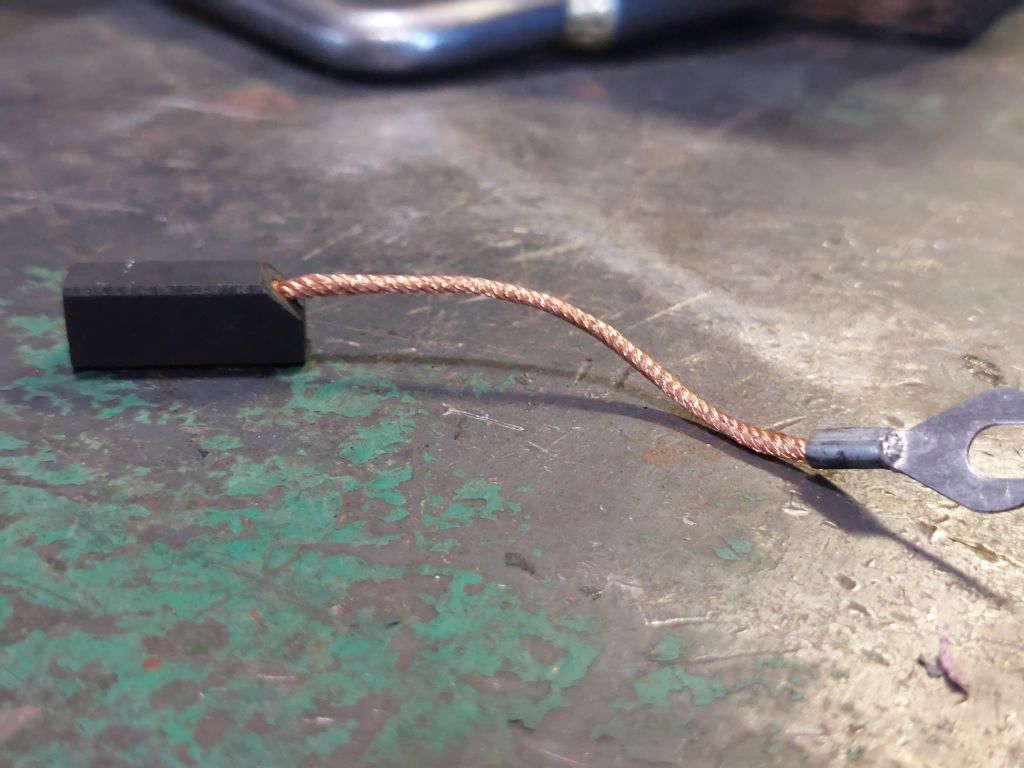 